1.  U BILJEŽNICU NACRTAJ JEDNOG MRAVA KOJI IDE U LIJEVU STRANU I JEDNOG MRAVA KOJI IDE U DESNU STRANU. MOGU TI POMOĆI OVE SLIČICE. ISPOD CRTEŽA NAPIŠI U KOJU STRANU MRAV IDE. 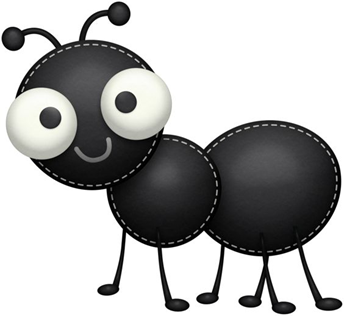 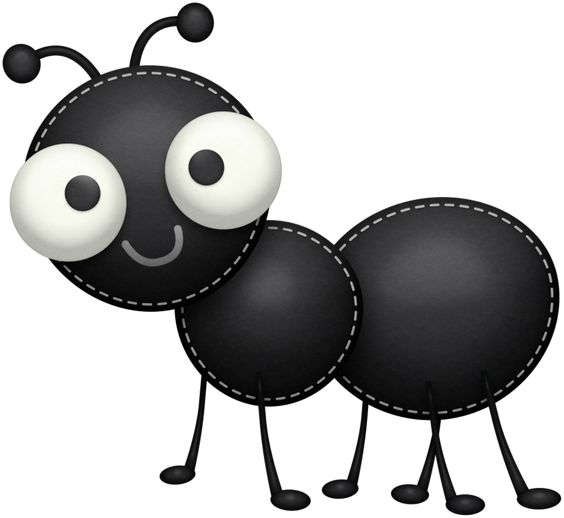 2.  PREBROJI KOLIKO BUBAMARA IDE U LIJEVU STRANU I KOLIKO BUBAMARA IDE U DESNU STRANU. NAPIŠI BROJEVE U BILJEŽNICU. NAPIŠI OVAKO: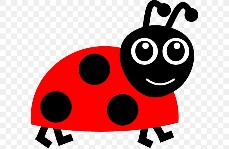 LIJEVO:____________ 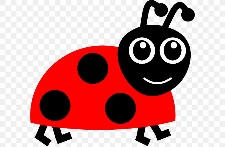 DESNO: ____________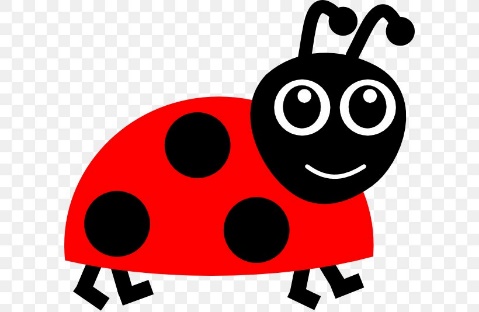 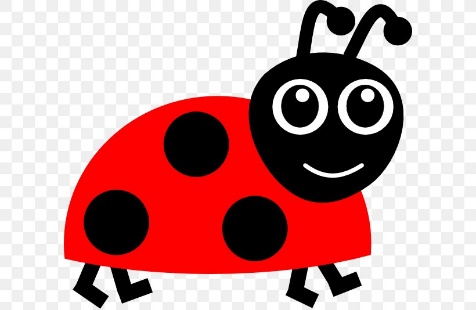 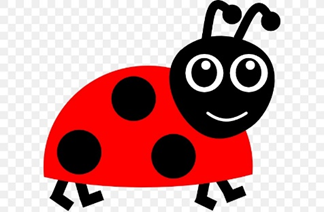 